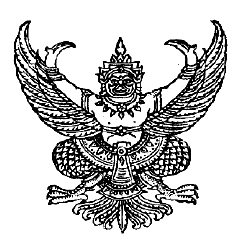 ประกาศเทศบาลตำบลเมืองขุขันธ์     เรื่อง  เจตจำนงการบริหารงานด้วยความซื่อสัตย์สุจริต......................................		เพื่อให้เป็นไปตามเจตนารมณ์ของรัฐธรรมนูญแห่งราชอาณาจักรไทย พ.ศ. 2560 พระราชกฤษฎีกาว่าด้วยหลักเกณฑ์และการบริหารกิจการบ้านเมืองที่ดี พ.ศ. 2546 ประกอบกับยุทธศาสตร์ชาติ       ว่าด้วยการป้องกันและปราบปรามการทุจริต ระยะที่ 3 (พ.ศ. 2560 - 2564) ที่กำหนดให้การป้องกัน      และปราบปรามการทุจริตภาครัฐ เป็นหนึ่งในนโยบายสำคัญและถือว่าเป็นวาระสำคัญเร่งด่วนสำหรับประเทศ		เทศบาลตำบลเมืองขุขันธ์ โดยนายกเทศมนตรีตำบลเมืองขุขันธ์ จึงขอให้คำมั่นว่า             จะบริหารงานและปฏิบัติงานตามหลักธรรมาภิบาล ด้วยความซื่อสัตย์สุจริต มีคุณธรรมจริยธรรม มีความโปร่งใส มีความพร้อมรับผิด ประพฤติปฏิบัติและดำรงตนไว้ซึ่งเกียรติและศักดิ์ของความเป็นหน่วยงาน        ของรัฐ เพื่อมุ่งเน้นสู่องค์กรที่มีประสิทธิภาพสูง และสร้างความเชื่อมั่นให้แก่ประชาชนได้ ดังนี้		1. บริหารงานและปฏิบัติงานด้วยความสุจริตและโปร่งใส เป็นธรรม ตรวจสอบได้ และเปิดโอกาสให้ผู้มีส่วนได้ส่วนเสียเข้ามามีส่วนร่วมในการดำเนินงานและร่วมตรวจสอบการปฏิบัติได้		2. มุ่งมั่นในการบริหารงานและการปฏิบัติงานอย่างเต็มประสิทธิภาพ เพื่อให้ประชาชน       ในพื้นที่ได้รับความสะดวก ได้รับความประทับใจ และได้รับประโยชน์ให้มากที่สุด		3. ประพฤติปฏิบัติตนตามกฎ ระเบียบ ข้อบังคับ นโยบายต่อต้านการทุจริตและคอร์รัปชัน การต่อต้านการให้สินบนเพื่อป้องกันการทุจริตและประพฤติมิชอบ โดยต้องไม่กระทำการใด ๆ ที่เป็นการทุจริตต่อหน้าที่หรือเชิงนโยบาย		4. สร้างวัฒนธรรมและค่านิยมสุจริตในองค์กร ด้วยการไม่ทนต่อพฤติกรรมการทุจริตในการปฏิบัติงาน มีความละอาย เกรงกลัวที่จะทุจริต และมีจิตสำนึกที่ถูกต้อง ยึดมั่นคุณธรรมจริยธรรม มีความพอเพียง		5. จัดระบบการปฏิบัติงานให้มีมาตรฐานยึดหลักความถูกต้อง เท่าเทียม ไม่เลือกปฏิบัติ         มีการมอบหมายงานให้พนักงานอย่างมีระบบ และเป็นลายลักษณ์อักษร		6. มีการวางมาตรการในเรื่องที่มีความเสี่ยงต่อการทุจริต และหากพนักงานเทศบาลผู้ใด     ได้กระทำการอันเป็นการเสี่ยงต่อการทุจริต ต้องดำเนินการว่ากล่าวตักเตือน และเปิดโอกาสให้ชี้แจง         อย่างเป็นธรรม		7. จัดให้มีการเผยแพร่ข้อมูลข่าวสารที่เป็นประโยชน์ต่อประชาชน และซึ่งประชาชนควร   ได้รับทราบ และจัดให้ประชาชนสามารถเข้ามามีบทบาทในการตรวจสอบการทำงานขององค์กรได้ตาม      ความเหมาะสม	จึงประกาศให้ทราบโดยทั่วกัน		ประกาศ ณ วันที่        เดือน พฤษภาคม พ.ศ. 2562